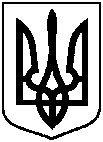 СУМСЬКА МІСЬКА ВІЙСЬКОВА АДМІНІСТРАЦІЯСУМСЬКОГО РАЙОНУ СУМСЬКОЇ ОБЛАСТІНАКАЗ      29.03.2024                                      м. Суми                               № 134-СМР Про використання коштів цільового фонду Сумської міської ради при Департаменті забезпечення ресурсних платежів Сумської міської ради за 2023 рікВраховуючи те, що кошти цільового фонду Сумської міської ради при Департаменті забезпечення ресурсних платежів Сумської міської ради були використані відповідно до розпорядження Сумської міської військової адміністрації від 11.12.2023 № 10-АВА «Про використання коштів цільового фонду Сумської міської ради» на виконання завдань Комплексної цільової програми реформування і розвитку житлово-комунального господарства Сумської міської територіальної громади на 2022-2024 роки, затвердженої рішенням Сумської міської ради від 26.01.2022 № 2718-МР (зі змінами), беручи до уваги рекомендації постійної комісії з питань архітектури, містобудування, регулювання земельних відносин, природокористування та екології Сумської міської ради (протокол від 19.03.2024 № 80), відповідно до пункту 4.4. розділу 4 Положення про цільовий фонд Сумської міської ради при Департаменті забезпечення ресурсних платежів Сумської міської ради, затвердженого рішенням Сумської міської ради від 27.07.2016 № 1057-МР (зі змінами), керуючись пунктом 8 частини 6 статті 15 Закону України «Про правовий режим воєнного стану»НАКАЗУЮ:Інформацію про надходження та використання коштів цільового фонду Сумської міської ради при Департаменті забезпечення ресурсних платежів Сумської міської ради за 2023 рік згідно з додатками 1 і 2 прийняти до відома. Погодитися з доцільністю проведених витрат.Начальник								        Олексій ДРОЗДЕНКОІнформаціяпро надходження та використання коштів цільового фонду Сумської міської ради при Департаменті забезпечення ресурсних платежів Сумської міської радиза 2023 рікДиректор Департаменту забезпечення ресурсних платежів Сумської міської ради                          Юрій КЛИМЕНКО							        Інформаціяпро надходження та використання коштів цільового фонду Сумської міської ради при Департаменті забезпечення ресурсних платежів Сумської міської ради
за 2023 рік                                                                                                                             грн.Залишок коштів на реєстраційному рахунку станом на 01.01.2023       792 716,47Надійшло коштів за 2023 рік                                                                           215 997,01Використано коштів за 2023 рік                                                                       93 444,55-  демонтаж групи тимчасових споруд площею 72 кв.м. на перехресті вулиць Охтирська та Серпнева, біля будинку 9, 
у м. Суми                                                                                                         93 444,55 Залишок коштів на реєстраційному рахунку станом на 01.01.2024           915 268,93Директор Департаменту забезпечення ресурсних платежів Сумської міської ради                               Юрій КЛИМЕНКОДодаток 1до наказу Сумської міської військової адміністраціївід 29.03.2024 № 134-СМРПоказникиКодЦільовий фонд Сумської міської радиЗалишок станом на 01.01.2023 року792 716,47Надходження - усього215 997,01Видатки - усього93 444,55Поточні видатки200093 444,55Використання товарі і послуг220093 444,55Оплата послуг (крім комунальних)224093 444,55Залишок станом на 01.01.2024 року915 268,93Додаток 2до наказу Сумської міської військової адміністраціївід 29.03.2024 № 134-СМР